Uniformi ANC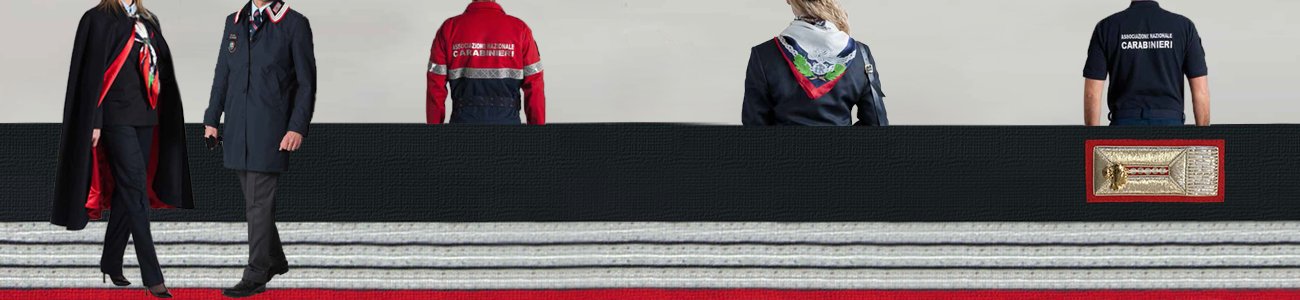 Uniformi dell'Associazione Nazionale CarabinieriIl Consiglio nazionale delibera l'adozione delle uniformi come di seguito indicato:Ogni occasione - tutti i SociManifestazioni ufficiali - Soci effettiviManifestazioni ufficiali - Soci familiari, i Soci benemeriti non provenienti dall’Arma e i Soci simpatizzantiSocie effettiveSocie familiari e simpatizzantiVolontariato genericoVolontariato protezione civileSeguono le indicazioni per ogni casistica elencata sopra.Ogni occasione - tutti i SociI Soci effettivi in attività di servizio intervengono alle manifestazioni in uniforme sociale o di servizio.giacca blu, pantaloni grigio scuro, camicia azzurranel periodo estivo è consentita la sola camicia azzurracravatta sociale, logo dell'Associazione al taschinodistintivo sociale all'occhiello (facoltativo)Manifestazioni ufficiali - Soci effettiviI Soci effettivi in attività di servizio intervengono alle manifestazioni in uniforme sociale o di servizio.Il copricapo a busta ed il sopracolletto di panno, con alamari, sono conformi ai modelli di cui al Regolamento n.162 in data 02.02.1950.I Soci effettivi, che abbiano prestato servizio nell’Arma dei Carabinieri, pur non essendo Carabinieri, portano sul copricapo e nel sopracolletto distintivi, mostrine e gradi dell’Arma o Corpo di appartenenza.I Soci effettivi, che abbiano prestato servizio nell’Arma dei Carabinieri per poi transitare in altre Armi, Corpo o servizio portano solo i gradi conseguiti nell’Arma dei Carabinieri.giacca blu, pantaloni grigio scuro, camicia azzurra, guanti (solo d'inverno)nel periodo estivo è consentita la sola camicia azzurracopricapo a busta con granata e gradibasco nero per chi proviene dai battaglioni mobilibasco amaranto per chi proviene dai paracadutistibasco rosso per chi proviene dai cacciatoribustina da chi proviene dagli elicotteristisopracolletto con alamari e granate (galloncino dorato od argentato solo per le cariche istituzionali)cravatta sociale, logo dell'Associazione al taschinodistintivo sociale all'occhiello (facoltativo)onorificenze nazionali riconosciuteManifestazioni ufficiali - Soci familiari, Soci benemeriti non provenienti dall'Arma, Soci simpatizzantigiacca blu (ad un petto o doppio petto), pantaloni grigio scuro, camicia azzurrabustina con logo dell’Associazionesopracolletto con spille raffiguranti il logo ANCcravatta sociale, logo dell'Associazione al taschinodistintivo sociale all'occhiello (facoltativo)onorificenze nazionali riconosciuteSocie effettivetailleur blu (con gonna o pantaloni)camicia azzurra con cravatta socialecopricapo di foggia "militare" con granata e gradibasco o altro copricapo – con granata e gradi – per le Socie che, durante il servizio attivo, hanno fatto parte dei Reparti Mobili o Speciali dell’Arma ove quel particolare indumento sia in dotazionesopracolletto con alamariSocie familiari e simpatizzantitailleur blu (con gonna o pantaloni)camicia azzurrafoulard ANC con logo in metallocopricapo di foggia "militare" con logod’inverno, mantella di colore blu con fodera in tintaVolontariato - Genericogiacca blu, pantaloni grigio scuro, camicia azzurracopricapo tipo baseball blu con logo dell’Associazionebracciale "volontariato" sulla manica sinistracravatta sociale, logo dell'Associazione al taschinodistintivo sociale all'occhiello (facoltativo)Volontariato - Protezione civileUniforme per gli appertenenti ai nuclei di Protezione civile